Primary 3 Term 3 Newsletter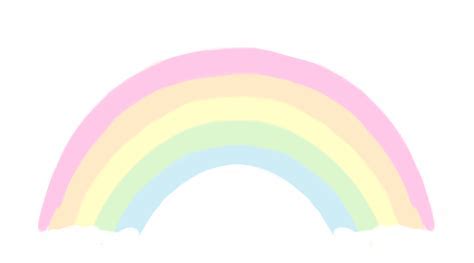 